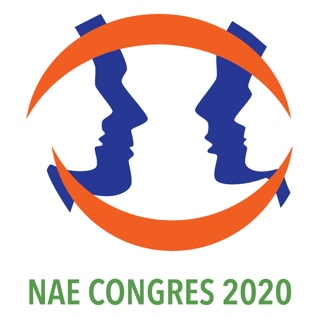 NAE CONGRES, 17 NOVEMBER ‘22‘GISTEREN, VANDAAG en                  MORGEN’FORMULIER B: POSTERGraag dit formulier volledig invullen Titel			:	
(max. 120 tekens)Gegevens contactpersoonNaam						:Functie						:Instelling					:Email adres					:Namen van eventuele mede-auteurs:1.	2.	3.	4.	5.	6.	Samenvatting:Nederlandse tekst (max. 250 woorden), max. 4 literatuurreferenties (facultatief)Voor wetenschappelijke posters is een gestructureerd abstract wenselijk: Doel;Design/methoden; Resultaten;Conclusies.(voeg tekst toe in het kader op de volgende pagina)FORMULIER B: POSTERHet indienen van een voorstel voor een poster is geen garantie voor plaatsing. De inzendingen worden beoordeeld door een posterjury. 
Inzenden uiterlijk 9 september 2022 via congres@naeweb.nl In de tweede helft van oktober krijgt u bericht of het door u ingezonden voorstel is geaccepteerd. Per geaccepteerde poster wordt een entreekaart met € 50,- korting verstrekt.